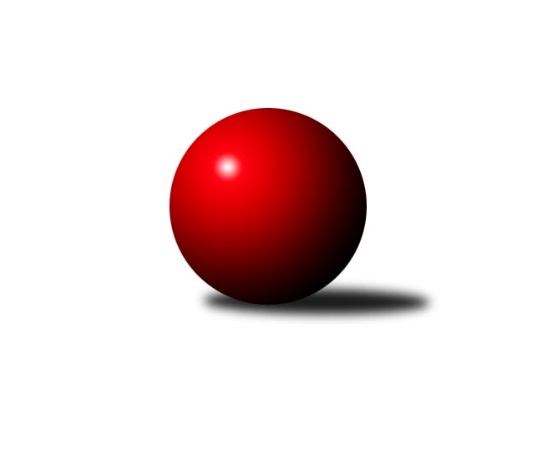 Č.17Ročník 2015/2016	7.4.2016Nejlepšího výkonu v tomto kole: 1547 dosáhlo družstvo: Hobes Bundesliga Opava 2015/2016Výsledky 17. kolaSouhrnný přehled výsledků:Agipp	- bufet Pája 	0:8	1163:1530	0.0:0.0	29.3.Zrapos 	- Pauta 	2:6	1149:1346	0.0:0.0	30.3.Orel Stěbořice 	- Mustangové 	0:8	1322:1533	0.0:0.0	31.3.Sako 	- Isotra 	2:6	1331:1452	0.0:0.0	4.4.Red elefant	- Hobes 	1:7	1421:1547	0.0:0.0	4.4.bufet Pája 	- Pauta 	7:1	1529:1338	0.0:0.0	5.4.Zrapos 	- Red elefant	1:7	1238:1334	0.0:0.0	6.4.Isotra 	- Orel Stěbořice 	8:0	1519:1342	0.0:0.0	6.4.Hobes 	- Sako 	5:3	1408:1350	0.0:0.0	7.4.Mustangové 	- Agipp	8:0	1597:1223	0.0:0.0	7.4.Tabulka družstev:	1.	bufet Pája	18	16	1	1	117.0 : 27.0 	0.0 : 0.0 	 1546	33	2.	Mustangové	18	15	1	2	112.0 : 31.0 	0.0 : 0.0 	 1534	31	3.	Isotra	18	15	0	3	102.0 : 41.0 	0.0 : 0.0 	 1508	30	4.	Hobes	18	13	0	5	95.0 : 49.0 	0.0 : 0.0 	 1480	26	5.	Orel Stěbořice	18	9	1	8	72.0 : 72.0 	0.0 : 0.0 	 1381	19	6.	Sako	18	6	0	12	58.0 : 86.0 	0.0 : 0.0 	 1334	12	7.	Red elefant	18	5	1	12	60.0 : 84.0 	0.0 : 0.0 	 1353	11	8.	Agipp	18	5	0	13	49.0 : 95.0 	0.0 : 0.0 	 1304	10	9.	Pauta	18	3	0	15	31.0 : 113.0 	0.0 : 0.0 	 1253	6	10.	Zrapos	18	1	0	17	23.0 : 121.0 	0.0 : 0.0 	 1209	2Podrobné výsledky kola:	 Agipp	1163	0:8	1530	bufet Pája 	Jan Láznička	 	 199 	 0 		199 	 0:1 	 252 	 	252 	 0		Josef Matušek	Martin Mocek	 	 230 	 0 		230 	 0:1 	 276 	 	276 	 0		Tomáš Valíček	Jaroslav Čerevka	 	 217 	 0 		217 	 0:1 	 252 	 	252 	 0		Milan Jahn	Radek Vícha	 	 231 	 0 		231 	 0:1 	 239 	 	239 	 0		Tomáš Polok	Pavel Illík	 	 122 	 0 		122 	 0:1 	 222 	 	222 	 0		Lenka Markusová	Pavel Gřesek	 	 164 	 0 		164 	 0:1 	 289 	 	289 	 0		Michal Markusrozhodčí: Nejlepší výkon utkání: 289 - Michal Markus	 Zrapos 	1149	2:6	1346	Pauta 	Petr Wágner	 	 144 	 0 		144 	 0:1 	 234 	 	234 	 0		Petr Platzek	Jiří Novák	 	 215 	 0 		215 	 1:0 	 211 	 	211 	 0		Marie Holešová	Zuzana Predmeská	 	 230 	 0 		230 	 0:1 	 233 	 	233 	 0		Petra Chřibková	Petr Wirkotch	 	 211 	 0 		211 	 1:0 	 199 	 	199 	 0		Jiří Breksa	Josef Satke	 	 172 	 0 		172 	 0:1 	 240 	 	240 	 0		Zdeněk Bajer	Žofia Škropeková	 	 177 	 0 		177 	 0:1 	 229 	 	229 	 0		Marta Andrejčákovározhodčí: Nejlepší výkon utkání: 240 - Zdeněk Bajer	 Orel Stěbořice 	1322	0:8	1533	Mustangové 	Petr Berger	 	 235 	 0 		235 	 0:1 	 242 	 	242 	 0		Břetislav Mrkvica	Patrik Martinek	 	 234 	 0 		234 	 0:1 	 236 	 	236 	 0		Josef Plšek	Jindřich Hanel	 	 215 	 0 		215 	 0:1 	 272 	 	272 	 0		Zdeněk Chlopčík	Jaroslav Graca	 	 212 	 0 		212 	 0:1 	 275 	 	275 	 0		Pavel Martinec	Jan Komárek st.	 	 182 	 0 		182 	 0:1 	 262 	 	262 	 0		Petr Číž	Michal Burda	 	 244 	 0 		244 	 0:1 	 246 	 	246 	 0		Rudolf Tvrdoňrozhodčí: Nejlepší výkon utkání: 275 - Pavel Martinec	 Sako 	1331	2:6	1452	Isotra 	Jan Salich	 	 205 	 0 		205 	 1:0 	 203 	 	203 	 0		Jindřiška Kadlecová	Marta Špačková	 	 184 	 0 		184 	 0:1 	 212 	 	212 	 0		Barbora Víchová	Šárka Bainová	 	 197 	 0 		197 	 0:1 	 276 	 	276 	 0		Aleš Staněk	Lída Rychlá	 	 249 	 0 		249 	 0:1 	 254 	 	254 	 0		Josef Hendrych	Petr Salich	 	 231 	 0 		231 	 0:1 	 297 	 	297 	 0		Jiří Staněk	Petr Hendrych	 	 265 	 0 		265 	 1:0 	 210 	 	210 	 0		Pavel Vašekrozhodčí: Nejlepší výkon utkání: 297 - Jiří Staněk	 Red elefant	1421	1:7	1547	Hobes 	Tomáš Voznička	 	 207 	 0 		207 	 0:1 	 237 	 	237 	 0		David Schiedek	Ivo Harasim	 	 242 	 0 		242 	 0:1 	 271 	 	271 	 0		Jaromír Martiník	Vladimír Kozák	 	 265 	 0 		265 	 1:0 	 256 	 	256 	 0		Jana Martiníková	Pavel Proske	 	 215 	 0 		215 	 0:1 	 259 	 	259 	 0		Miroslav Procházka	Vladimír Klein	 	 237 	 0 		237 	 0:1 	 265 	 	265 	 0		Vlastimil Kotrla	Vladislav Kobelár	 	 255 	 0 		255 	 0:1 	 259 	 	259 	 0		Martin Korabarozhodčí: Nejlepší výkon utkání: 271 - Jaromír Martiník	 bufet Pája 	1529	7:1	1338	Pauta 	Maciej Basista	 	 260 	 0 		260 	 0:1 	 280 	 	280 	 0		Petr Platzek	Josef Matušek	 	 257 	 0 		257 	 1:0 	 227 	 	227 	 0		Marta Andrejčáková	Michal Blažek	 	 256 	 0 		256 	 1:0 	 188 	 	188 	 0		Lenka Nevřelová	Milan Vaněk ml.	 	 252 	 0 		252 	 1:0 	 210 	 	210 	 0		Marie Holešová	Tomáš Polok	 	 241 	 0 		241 	 1:0 	 230 	 	230 	 0		Dominik Chovanec	Milan Jahn	 	 263 	 0 		263 	 1:0 	 203 	 	203 	 0		Jiří Breksarozhodčí: Nejlepší výkon utkání: 280 - Petr Platzek	 Zrapos 	1238	1:7	1334	Red elefant	Petr Wágner	 	 210 	 0 		210 	 0:1 	 232 	 	232 	 0		Karel Michálka	Josef Satke	 	 202 	 0 		202 	 0:1 	 232 	 	232 	 0		Ivo Harasim	Petr Wirkotch	 	 242 	 0 		242 	 1:0 	 226 	 	226 	 0		Vladimír Kozák	Patrik Predmeský	 	 189 	 0 		189 	 0:1 	 197 	 	197 	 0		Pavel Proske	Zuzana Predmeská	 	 208 	 0 		208 	 0:1 	 234 	 	234 	 0		Tomáš Voznička	Jiří Novák	 	 187 	 0 		187 	 0:1 	 213 	 	213 	 0		Vladimír Kleinrozhodčí: Nejlepší výkon utkání: 242 - Petr Wirkotch	 Isotra 	1519	8:0	1342	Orel Stěbořice 	Josef Hendrych	 	 250 	 0 		250 	 1:0 	 249 	 	249 	 0		Jan Štencel	Barbora Víchová	 	 224 	 0 		224 	 1:0 	 218 	 	218 	 0		Vratislav Černý	Pavel Vašek	 	 234 	 0 		234 	 1:0 	 198 	 	198 	 0		Petr Berger	Erich Stavař	 	 236 	 0 		236 	 1:0 	 192 	 	192 	 0		Ondřej Kružberský	Aleš Staněk	 	 303 	 0 		303 	 1:0 	 247 	 	247 	 0		Michal Burda	Jiří Staněk	 	 272 	 0 		272 	 1:0 	 238 	 	238 	 0		Patrik Martinekrozhodčí: Nejlepší výkon utkání: 303 - Aleš Staněk	 Hobes 	1408	5:3	1350	Sako 	Josef Kašpar	 	 226 	 0 		226 	 0:1 	 263 	 	263 	 0		Petr Hendrych	Miroslav Procházka	 	 225 	 0 		225 	 0:1 	 254 	 	254 	 0		Miroslava Hendrychová	David Schiedek	 	 206 	 0 		206 	 1:0 	 175 	 	175 	 0		Jan Salich	Jana Martiníková	 	 219 	 0 		219 	 0:1 	 243 	 	243 	 0		Lída Rychlá	Vlastimil Kotrla	 	 268 	 0 		268 	 1:0 	 208 	 	208 	 0		Tomáš Heinz	Martin Koraba	 	 264 	 0 		264 	 1:0 	 207 	 	207 	 0		Vilibald Markerrozhodčí: Nejlepší výkon utkání: 268 - Vlastimil Kotrla	 Mustangové 	1597	8:0	1223	Agipp	Břetislav Mrkvica	 	 263 	 0 		263 	 1:0 	 204 	 	204 	 0		Jaroslav Čerevka	Zdeněk Chlopčík	 	 249 	 0 		249 	 1:0 	 217 	 	217 	 0		Jan Láznička	Josef Plšek	 	 244 	 0 		244 	 1:0 	 191 	 	191 	 0		Marek Montag	Pavel Martinec	 	 273 	 0 		273 	 1:0 	 214 	 	214 	 0		Radek Vícha	Petr Číž	 	 280 	 0 		280 	 1:0 	 250 	 	250 	 0		Pavel Illík	Rudolf Tvrdoň	 	 288 	 0 		288 	 1:0 	 147 	 	147 	 0		Pavel Gřesekrozhodčí: Nejlepší výkon utkání: 288 - Rudolf TvrdoňPořadí jednotlivců:	jméno hráče	družstvo	celkem	plné	dorážka	chyby	poměr kuž.	Maximum	1.	Michal Markus 	bufet Pája 	290.60	290.6	0.0	0.0	1/1	(303)	2.	Jiří Staněk 	Isotra 	289.31	289.3	0.0	0.0	1/1	(317)	3.	Petr Hendrych 	Sako 	278.90	278.9	0.0	0.0	1/1	(303)	4.	Aleš Staněk 	Isotra 	277.10	277.1	0.0	0.0	1/1	(294)	5.	Milan Vaněk ml. 	bufet Pája 	275.13	275.1	0.0	0.0	1/1	(301)	6.	Petr Bracek ml. 	bufet Pája 	275.00	275.0	0.0	0.0	1/1	(302)	7.	Maciej Basista 	bufet Pája 	273.40	273.4	0.0	0.0	1/1	(303)	8.	Vlastimil Kotrla 	Hobes 	271.40	271.4	0.0	0.0	1/1	(280)	9.	Josef Matušek 	bufet Pája 	271.13	271.1	0.0	0.0	1/1	(298)	10.	Radek Hendrych 	Isotra 	271.00	271.0	0.0	0.0	1/1	(295)	11.	Petr Kozák 	Hobes 	270.50	270.5	0.0	0.0	1/1	(272)	12.	Břetislav Mrkvica 	Mustangové 	269.54	269.5	0.0	0.0	1/1	(298)	13.	Josef Hendrych 	Isotra 	268.58	268.6	0.0	0.0	1/1	(288)	14.	Michal Blažek 	bufet Pája 	266.67	266.7	0.0	0.0	1/1	(292)	15.	Jakub Hendrych 	Isotra 	266.25	266.3	0.0	0.0	1/1	(289)	16.	Pavel Martinec 	Mustangové 	264.07	264.1	0.0	0.0	1/1	(288)	17.	Martin Orálek 	bufet Pája 	263.00	263.0	0.0	0.0	1/1	(277)	18.	Jaromír Martiník 	Hobes 	260.92	260.9	0.0	0.0	1/1	(276)	19.	Petr Číž 	Mustangové 	260.85	260.8	0.0	0.0	1/1	(277)	20.	Milan Jahn 	bufet Pája 	259.67	259.7	0.0	0.0	1/1	(280)	21.	Martin Weiss 	Hobes 	256.50	256.5	0.0	0.0	1/1	(259)	22.	Miroslav Procházka 	Hobes 	255.77	255.8	0.0	0.0	1/1	(281)	23.	Vladimír Valenta 	Isotra 	255.50	255.5	0.0	0.0	1/1	(265)	24.	Martin Koraba 	Hobes 	254.43	254.4	0.0	0.0	1/1	(275)	25.	Svatopluk Kříž 	Mustangové 	253.75	253.8	0.0	0.0	1/1	(283)	26.	Tomáš Valíček 	bufet Pája 	253.22	253.2	0.0	0.0	1/1	(284)	27.	Zdeněk Chlopčík 	Mustangové 	252.19	252.2	0.0	0.0	1/1	(272)	28.	Jana Tvrdoňová 	Mustangové 	250.00	250.0	0.0	0.0	1/1	(266)	29.	Rudolf Tvrdoň 	Mustangové 	249.69	249.7	0.0	0.0	1/1	(280)	30.	Jana Martiníková 	Hobes 	249.50	249.5	0.0	0.0	1/1	(261)	31.	Jindřich Hanel 	Orel Stěbořice 	248.94	248.9	0.0	0.0	1/1	(282)	32.	Václav Boháčik 	Mustangové 	247.25	247.3	0.0	0.0	1/1	(258)	33.	Jan Kořený 	Red elefant	246.50	246.5	0.0	0.0	1/1	(267)	34.	Miroslava Hendrychová 	Sako 	245.60	245.6	0.0	0.0	1/1	(261)	35.	Vladimír Peter 	bufet Pája 	245.60	245.6	0.0	0.0	1/1	(269)	36.	Dana Lamichová 	Mustangové 	244.56	244.6	0.0	0.0	1/1	(259)	37.	Jaroslav Lakomý 	Hobes 	244.20	244.2	0.0	0.0	1/1	(285)	38.	Patrik Martinek 	Orel Stěbořice 	243.31	243.3	0.0	0.0	1/1	(272)	39.	Josef Kašpar 	Hobes 	240.40	240.4	0.0	0.0	1/1	(277)	40.	Milan Franer 	bufet Pája 	240.25	240.3	0.0	0.0	1/1	(250)	41.	Miroslava Chmelařová 	Hobes 	240.00	240.0	0.0	0.0	1/1	(248)	42.	Tomáš Polok 	bufet Pája 	239.00	239.0	0.0	0.0	1/1	(239)	43.	Pavel Vašek 	Isotra 	238.69	238.7	0.0	0.0	1/1	(274)	44.	Jan Komárek st. 	Orel Stěbořice 	237.94	237.9	0.0	0.0	1/1	(273)	45.	Oldřich Berger 	Agipp	237.83	237.8	0.0	0.0	1/1	(263)	46.	Jan Štencel 	Orel Stěbořice 	237.80	237.8	0.0	0.0	1/1	(260)	47.	Jana Kašparová 	Hobes 	235.10	235.1	0.0	0.0	1/1	(274)	48.	David Schiedek 	Hobes 	235.09	235.1	0.0	0.0	1/1	(271)	49.	Josef Plšek 	Mustangové 	234.67	234.7	0.0	0.0	1/1	(251)	50.	Dominik Chovanec 	Pauta 	234.22	234.2	0.0	0.0	1/1	(257)	51.	Vítězslav Stanovský 	Isotra 	234.00	234.0	0.0	0.0	1/1	(234)	52.	Jan Komárek ml. 	Orel Stěbořice 	232.80	232.8	0.0	0.0	1/1	(251)	53.	Vladislav Kobelár 	Red elefant	232.36	232.4	0.0	0.0	1/1	(252)	54.	Josef Matušek 	bufet Pája 	232.00	232.0	0.0	0.0	1/1	(249)	55.	Vladimír Kozák 	Red elefant	231.79	231.8	0.0	0.0	1/1	(253)	56.	Jaroslav Schwan 	Agipp	231.67	231.7	0.0	0.0	1/1	(244)	57.	Ivo Harasim 	Red elefant	230.64	230.6	0.0	0.0	1/1	(259)	58.	Erich Stavař 	Isotra 	230.00	230.0	0.0	0.0	1/1	(233)	59.	Vladimír Klein 	Red elefant	229.73	229.7	0.0	0.0	1/1	(255)	60.	Martin Mocek 	Agipp	226.75	226.8	0.0	0.0	1/1	(264)	61.	Tomáš Piekarczyk 	Red elefant	226.33	226.3	0.0	0.0	1/1	(236)	62.	Barbora Víchová 	Isotra 	225.67	225.7	0.0	0.0	1/1	(248)	63.	Petr Wirkotch 	Zrapos 	224.00	224.0	0.0	0.0	1/1	(247)	64.	Marta Andrejčáková 	Pauta 	224.00	224.0	0.0	0.0	1/1	(239)	65.	Vilibald Marker 	Sako 	224.00	224.0	0.0	0.0	1/1	(263)	66.	Michal Burda 	Orel Stěbořice 	223.00	223.0	0.0	0.0	1/1	(258)	67.	Jiří Novák 	Zrapos 	222.83	222.8	0.0	0.0	1/1	(263)	68.	Radek Vícha 	Agipp	222.22	222.2	0.0	0.0	1/1	(235)	69.	Zuzana Predmeská 	Zrapos 	221.88	221.9	0.0	0.0	1/1	(268)	70.	Karel Michálka 	Red elefant	221.27	221.3	0.0	0.0	1/1	(259)	71.	Patrik Predmeský 	Zrapos 	220.93	220.9	0.0	0.0	1/1	(254)	72.	Tomáš Voznička 	Red elefant	219.90	219.9	0.0	0.0	1/1	(238)	73.	Jindřiška Kadlecová 	Isotra 	219.44	219.4	0.0	0.0	1/1	(243)	74.	Jaroslav Čerevka 	Agipp	219.40	219.4	0.0	0.0	1/1	(254)	75.	Přemysl Žáček 	bufet Pája 	219.00	219.0	0.0	0.0	1/1	(236)	76.	Pavel Proske 	Red elefant	218.83	218.8	0.0	0.0	1/1	(245)	77.	Lída Rychlá 	Sako 	218.36	218.4	0.0	0.0	1/1	(240)	78.	Radek Gregořica 	Agipp	218.00	218.0	0.0	0.0	1/1	(218)	79.	Jindřiška Swaczynová 	Hobes 	218.00	218.0	0.0	0.0	1/1	(218)	80.	Jan Láznička 	Agipp	217.73	217.7	0.0	0.0	1/1	(256)	81.	Josef Klech 	Hobes 	217.57	217.6	0.0	0.0	1/1	(233)	82.	Petra Chřibková 	Pauta 	217.33	217.3	0.0	0.0	1/1	(233)	83.	Zdeněk Bajer 	Pauta 	216.00	216.0	0.0	0.0	1/1	(250)	84.	David Hrin 	Sako 	215.50	215.5	0.0	0.0	1/1	(230)	85.	Pavel Budík 	Pauta 	215.10	215.1	0.0	0.0	1/1	(248)	86.	Tomáš Heinz 	Sako 	213.77	213.8	0.0	0.0	1/1	(249)	87.	Petr Berger 	Orel Stěbořice 	212.92	212.9	0.0	0.0	1/1	(250)	88.	Pavel Illík 	Agipp	212.17	212.2	0.0	0.0	1/1	(255)	89.	Barbora Mocková 	Pauta 	211.25	211.3	0.0	0.0	1/1	(229)	90.	Petr Salich 	Sako 	210.00	210.0	0.0	0.0	1/1	(245)	91.	Lenka Markusová 	bufet Pája 	209.80	209.8	0.0	0.0	1/1	(223)	92.	Petr Mrkvička 	Zrapos 	209.69	209.7	0.0	0.0	1/1	(244)	93.	Šárka Bainová 	Sako 	209.67	209.7	0.0	0.0	1/1	(237)	94.	Jaroslav Graca 	Orel Stěbořice 	204.92	204.9	0.0	0.0	1/1	(236)	95.	Petr Platzek 	Pauta 	204.71	204.7	0.0	0.0	1/1	(234)	96.	Jan Salich 	Sako 	203.40	203.4	0.0	0.0	1/1	(246)	97.	Miroslav Toman 	Pauta 	203.38	203.4	0.0	0.0	1/1	(236)	98.	Eliška Pavelková 	Sako 	203.00	203.0	0.0	0.0	1/1	(203)	99.	Roman Škrobánek 	bufet Pája 	202.00	202.0	0.0	0.0	1/1	(205)	100.	Marek Montag 	Agipp	200.60	200.6	0.0	0.0	1/1	(214)	101.	Ivo Montag 	Agipp	200.50	200.5	0.0	0.0	1/1	(208)	102.	Filip Jahn 	bufet Pája 	200.00	200.0	0.0	0.0	1/1	(200)	103.	Pavel Jašek 	bufet Pája 	199.50	199.5	0.0	0.0	1/1	(211)	104.	Jiří Breksa 	Pauta 	197.00	197.0	0.0	0.0	1/1	(225)	105.	Miroslav Frkal 	Agipp	196.63	196.6	0.0	0.0	1/1	(232)	106.	Lenka Nevřelová 	Pauta 	196.29	196.3	0.0	0.0	1/1	(230)	107.	Pavel Gřesek 	bufet Pája 	196.00	196.0	0.0	0.0	1/1	(228)	108.	Marta Špačková 	Sako 	195.00	195.0	0.0	0.0	1/1	(219)	109.	Marie Holešová 	Pauta 	191.33	191.3	0.0	0.0	1/1	(237)	110.	Jan Štencel ml. 	Orel Stěbořice 	188.00	188.0	0.0	0.0	1/1	(201)	111.	Vratislav Černý 	Orel Stěbořice 	183.00	183.0	0.0	0.0	1/1	(183)	112.	Žofia Škropeková 	Zrapos 	181.41	181.4	0.0	0.0	1/1	(222)	113.	Antonín Kříž 	Orel Stěbořice 	178.00	178.0	0.0	0.0	1/1	(178)	114.	Jarmila Bučková 	Pauta 	164.50	164.5	0.0	0.0	1/1	(168)	115.	Josef Satke 	Zrapos 	158.94	158.9	0.0	0.0	1/1	(210)	116.	Petr Wágner 	Zrapos 	151.33	151.3	0.0	0.0	1/1	(172)	117.	Svatopluk Sedláček 	Red elefant	148.33	148.3	0.0	0.0	1/1	(167)Sportovně technické informace:Starty náhradníků:registrační číslo	jméno a příjmení 	datum startu 	družstvo	číslo startu
Hráči dopsaní na soupisku:registrační číslo	jméno a příjmení 	datum startu 	družstvo	Program dalšího kola:18. koloNejlepší šestka kola - absolutněNejlepší šestka kola - absolutněNejlepší šestka kola - absolutněNejlepší šestka kola - absolutněNejlepší šestka kola - dle průměru kuželenNejlepší šestka kola - dle průměru kuželenNejlepší šestka kola - dle průměru kuželenNejlepší šestka kola - dle průměru kuželenNejlepší šestka kola - dle průměru kuželenPočetJménoNázev týmuVýkonPočetJménoNázev týmuPrůměr (%)Výkon15xJiří StaněkSako 356.4*15xJiří StaněkSako 128.1829710xMichal MarkusOrel Stěbořice 346.8*10xMichal MarkusOrel Stěbořice 124.732894xTomáš ValíčekOrel Stěbořice 331.2*4xTomáš ValíčekOrel Stěbořice 119.122767xAleš StaněkSako 331.2*7xAleš StaněkSako 119.122764xPavel MartinecZrapos 330*4xPavel MartinecZrapos 118.692752xZdeněk ChlopčíkZrapos 326.4*2xZdeněk ChlopčíkZrapos 117.39272